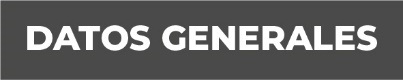 Nombre Sofía López Brito.Grado de Escolaridad: Maestría en derecho Penal y CriminologíaCédula Profesional (Licenciatura en Derecho) 1536611Cédula Profesional; (Maestría) 6734921 Teléfono de Oficina 228-8-41-61-70. Ext. 3555Formación Académica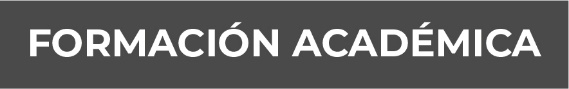 1983-1987.- Universidad Autónoma de “Facultad de Derecho” Estudios de Licenciatura en Derecho2004-2006 Maestría en Derecho penal con eje de especialización en Derecho Penal y Criminología. Universidad Veracruzana.Trayectoria Profesional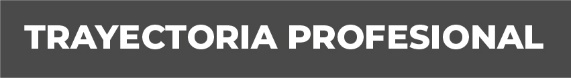 2010-2013. Agente del Ministerio Público en Litigación adscrita a la Unidad Integral de Procuración de Justicia del Distrito Judicial de Xalapa, Ver.2013-2016.- Fiscal de Distrito de la Unidad Integral de Procuración de Justicia del Distrito Judicial de Coatepec, Ver.2016 a la fecha.- Fiscal Auxiliar del Fiscal General del Estado Conocimiento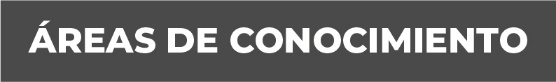 Derecho Penal, Sistema Acusatorio, Civil y Constitucional 